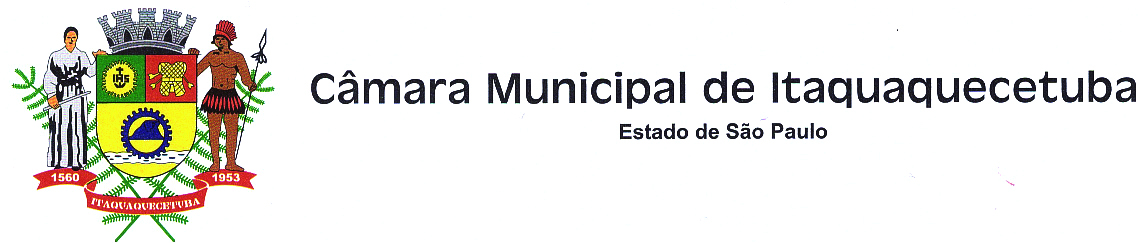 Indicação nº       444          / 2017Indico à Mesa, nos termos regimentais, para que seja oficiado ao Senhor Prefeito Municipal, solicitando de V. Exa., providências quanto à manutenção e o conserto da luminária do poste localizado na Rua Ourinhos altura do nº 44 – Vila Virgínia – Itaquaquecetuba – SP. JustificativaA referida solicitação se faz necessária devido à luminária estar virada ao contrário, fato este que ocorreu devido a um acidente.Informo que  a Bandeirantes esteve no local, mas arrumou apenas a fiação, deixando a luminária desligada e ao contrário. Fato este, que tem trazido grandes transtornos para quem mora ou passa pelo local, pois, a escuridão é imensa e o medo de assaltos é constante.Plenário Vereador Maurício Alves Brás, em 02 de março de 2017.Roberto Carlos do Nascimento TitoPresidente da CâmaraCarlinhos da Minercal